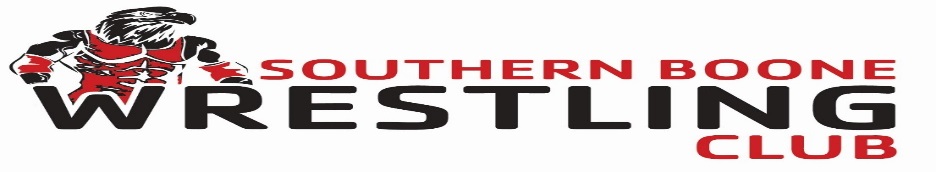 Date: Saturday, December 14, 2019Location: Southern Boone High School                   14520 S. Crump Lane                  Ashland, Mo 65010 Weigh Ins: 7:00am-8:30am in the Library                       Wrestlers must wear their singlets to weigh-insEntry Fee: $20.00Registration deadline: December 9, 2019Admission: $3.00 for adults, $2.00 for students, children under 5 are freeConcessions: Available throughout the tournament.  Coolers allowed in the commons area          only. Absolutely no food or drinks in the gymnasium.Hospitality Room: Available for coaches, officials and volunteersFormat:  SPLIT SESSION FORMAT 6U/8U/10U- Wrestling begins at 9:00 am sharp.  Round robin using USA Wrestling age                  groups.  Bullpen will be used.                12U/14U- Wrestling will begin at 12:00 pm, or after the conclusion of 6U/8U/10U.               Round robin using USA Wrestling age groups. Bullpen will be used.REGISTRATION: Registration is through www.trackwrestling.com                               Search Southern Boone Eagle Classic Wrestling Tournament                               Press control and click HERE for quick access		Contact info: SoBowrestlingclub@gmail.com                         Derek Mordica:  573-864-0656                         Steve Wilmoth:  573-999-3399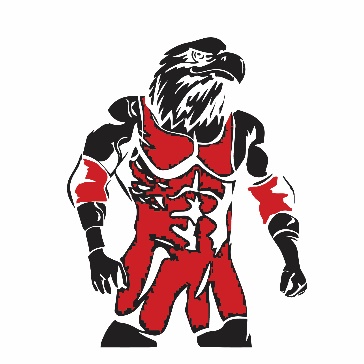 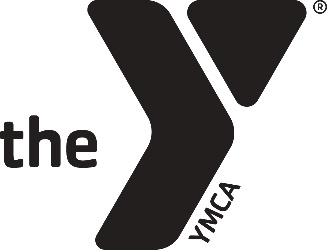 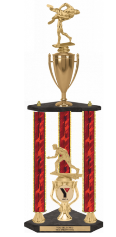 